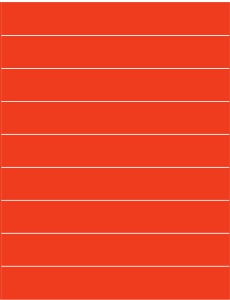 BERATERPROFIL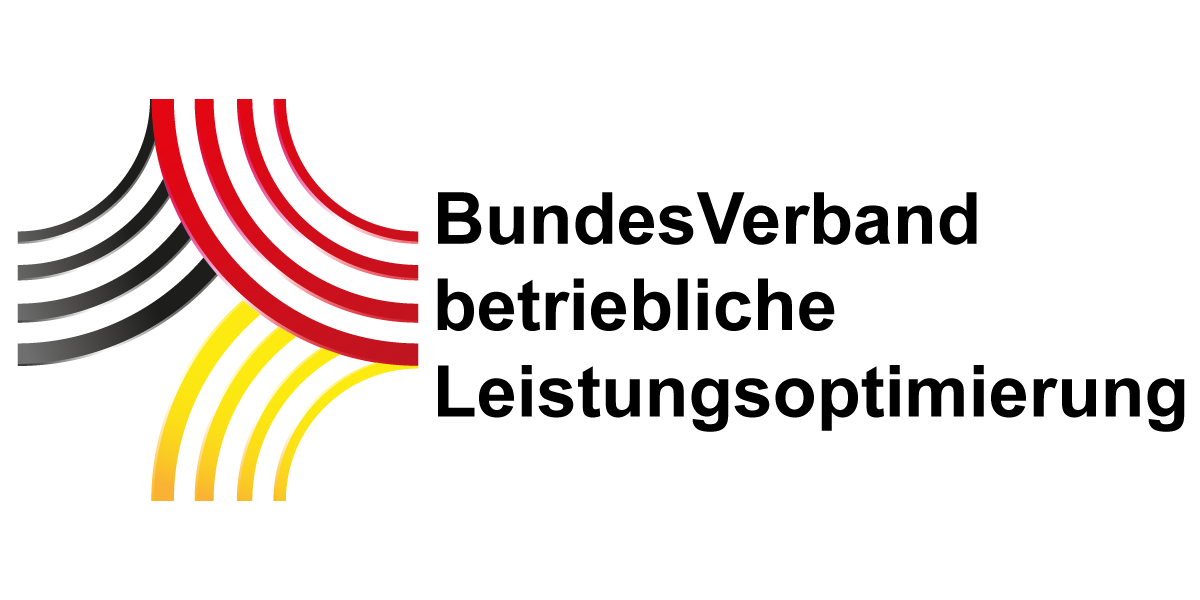 Nachname, Vorname: ____________________________________________________________________________FirmennameTelefon Fax Mobil E-MailWeb-AdresseGründungsjahrAnzahl Mitarbeiter/Freelancer UmZeV MitgliedQualifikation/AbschlüsseBerufliche Erfahrung/BeratungserfahrungBeratungsthemen/Schwerpunkte/SpezialitätenBundesverband für betriebliche Leistungsoptimierung e. V.BERATERPROFILBranchen/ZielgruppenProjektbeispiele/ReferenzenBestätigungen des BeratersDer Berater bestätigt folgende Unterlagen und Informationen erhalten zu haben:-Leitfaden Beratung Unternehmer mit Zukunft e. V.
-Beratungsgrundsätze Unternehmer mit Zukunft e. V.
-BAFA Merkblätter gem. aktueller Homepage zum Förderprogramm 
  „Vermittlung unternehmerisches Know How“Bestätigung des Beraters:
-Der Berater bestätigt selbständig tätig zu sein;
-den überwiegenden Geschäftszweck (mehr als 50 % des Gesamtumsatzes) auf die entgeltliche  Unternehmensberatung gerichtet hat;-über die erforderliche Befähigung verfügt;-die notwendige Zuverlässigkeit besitzt;-ein geeignetes Qualitätssicherungsinstrument eingeführt hat und auch lebt;-eine ordnungsgemäße Geschäftsführung, insbesondere eine richtlinienkonforme Durchführung der Beratung, gewährleistet.

Ort, Datum und Unterschrift des Beraters______________________________________________